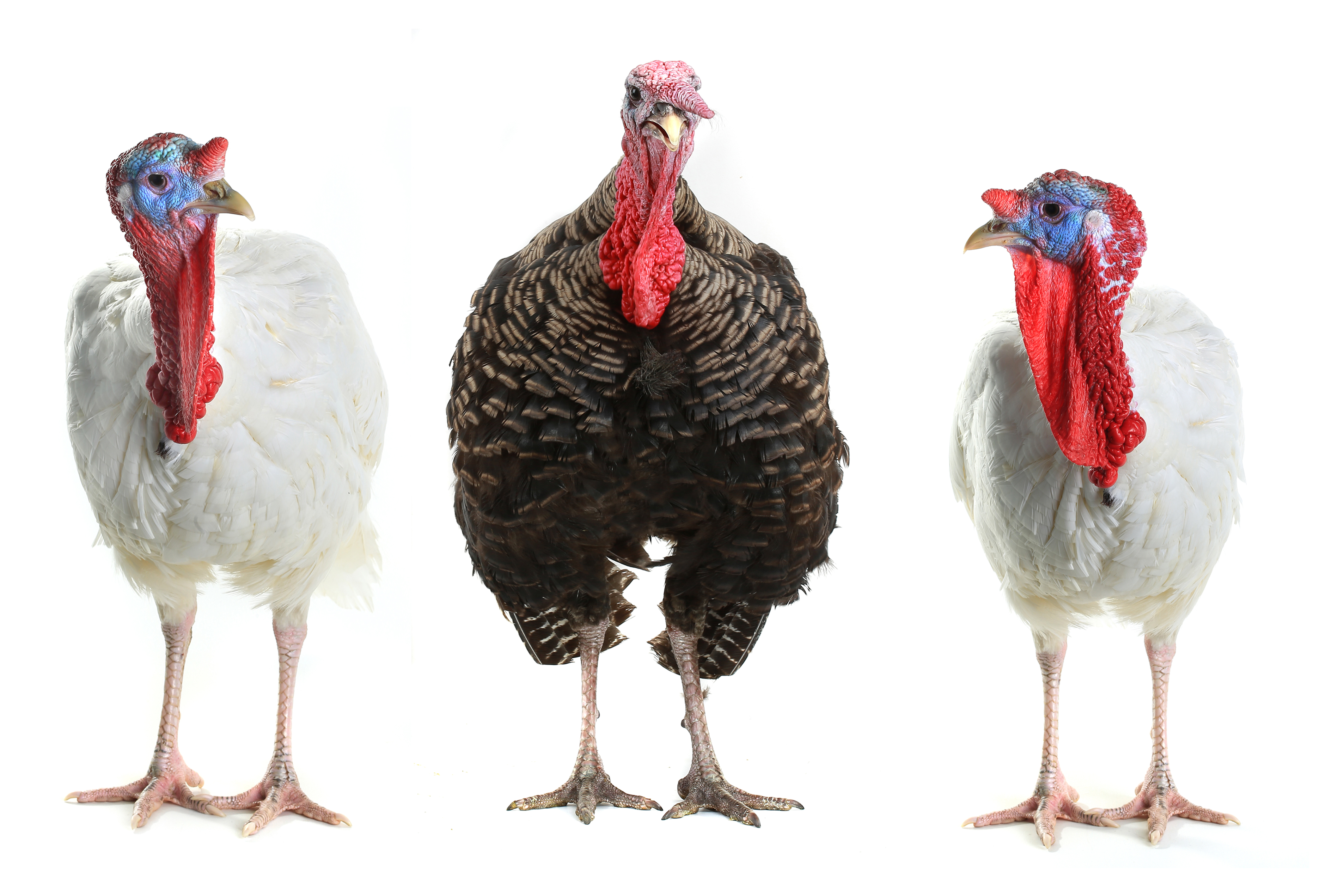 NON-PERISHABLE GROCERY LISTGiven today’s environment, you may want to think about getting the non-perishables on your list early!  Here are some common grocery items to get you started!Meat Order turkey!Cans/Jars pumpkin  broth olives cranberry sauceCondiments & Baking flour sugar vanilla  honey oil marshmallows cinnamon bay leaves nutmeg pumpkin pie spice nuts fresh cranberry (4wks) corn syrup pecans salt pepper